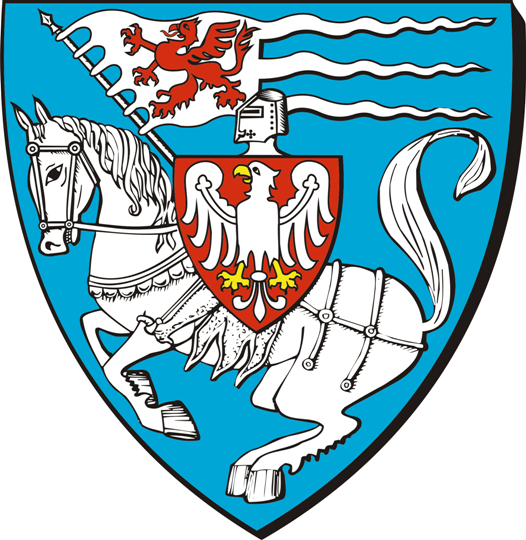 Urząd Miejskiw KoszalinieKARTA  USŁUGIKARTA  USŁUGIKARTA  USŁUGIMZON-05Urząd Miejskiw KoszalinieWydawanie kart parkingowych dla osób  niepełnosprawnych oraz dla placówekWydawanie kart parkingowych dla osób  niepełnosprawnych oraz dla placówekWydawanie kart parkingowych dla osób  niepełnosprawnych oraz dla placówekWersja Nr 7Urząd Miejskiw KoszalinieWydawanie kart parkingowych dla osób  niepełnosprawnych oraz dla placówekWydawanie kart parkingowych dla osób  niepełnosprawnych oraz dla placówekWydawanie kart parkingowych dla osób  niepełnosprawnych oraz dla placówekData zatwierdzenia:15.03.20191. ZAKRES  ŚWIADCZONEJ  USŁUGI1. ZAKRES  ŚWIADCZONEJ  USŁUGI1. ZAKRES  ŚWIADCZONEJ  USŁUGI1. ZAKRES  ŚWIADCZONEJ  USŁUGI1. ZAKRES  ŚWIADCZONEJ  USŁUGIWydawanie kart parkingowych dla osób niepełnosprawnych oraz dla placówek zajmujących się opieką, rehabilitacją lub edukacją osób niepełnosprawnych mających znacznie ograniczone możliwości samodzielnego poruszania się          Wydawanie kart parkingowych dla osób niepełnosprawnych oraz dla placówek zajmujących się opieką, rehabilitacją lub edukacją osób niepełnosprawnych mających znacznie ograniczone możliwości samodzielnego poruszania się          Wydawanie kart parkingowych dla osób niepełnosprawnych oraz dla placówek zajmujących się opieką, rehabilitacją lub edukacją osób niepełnosprawnych mających znacznie ograniczone możliwości samodzielnego poruszania się          Wydawanie kart parkingowych dla osób niepełnosprawnych oraz dla placówek zajmujących się opieką, rehabilitacją lub edukacją osób niepełnosprawnych mających znacznie ograniczone możliwości samodzielnego poruszania się          Wydawanie kart parkingowych dla osób niepełnosprawnych oraz dla placówek zajmujących się opieką, rehabilitacją lub edukacją osób niepełnosprawnych mających znacznie ograniczone możliwości samodzielnego poruszania się          2. WYMAGANE  DOKUMENTY  DO  ZAŁATWIENIA  SPRAWY2. WYMAGANE  DOKUMENTY  DO  ZAŁATWIENIA  SPRAWY2. WYMAGANE  DOKUMENTY  DO  ZAŁATWIENIA  SPRAWY2. WYMAGANE  DOKUMENTY  DO  ZAŁATWIENIA  SPRAWY2. WYMAGANE  DOKUMENTY  DO  ZAŁATWIENIA  SPRAWYKARTA PARKINGOWA DLA OSÓB NIEPEŁNOSPRAWNYCH:1. Wypełniony wniosek o wydanie karty parkingowej MZON-05-01 (druk do pobrania w siedzibie Miejskiego Zespołu do Spraw Orzekania o Niepełnosprawności w Koszalinie, Al. Monte Cassino 13 – pokój 106, w Biurze Obsługi Klienta – Urząd Miejski, ul. Rynek Staromiejski 6-7 - parter lub na stronie www.bip.koszalin.pl.2. Do wglądu – oryginał prawomocnego orzeczenia o niepełnosprawności, stopniu niepełnosprawności lub o wskazaniach do ulg i uprawnień (wydanego po 1 lipca 2014 r., z wyjątkiem orzeczeń o znacznym stopniu niepełnosprawności z symbolem 05-R lub 10-N lub 04-O) wraz ze wskazaniem, o którym mowa w art. 6 b ust. 3 pkt 9 ustawy z dnia 27 sierpnia 1997 r. o rehabilitacji zawodowej i społecznej oraz zatrudnianiu osób niepełnosprawnych (t.j. Dz. U. z 2018 r., poz. 511 ze zmianami).3. Jedna, aktualna fotografia o wymiarach 35 mm x 45 mm.4. Dowód uiszczenia opłaty za wydanie karty parkingowej (przed dokonaniem wpłaty za kartę  należy skontaktować się z pracownikami zespołu w celu potwierdzenia spełnienia przesłanek do wydania karty parkingowej).5. Do wglądu dowód osobisty osoby niepełnosprawnej. W przypadku osoby ubezwłasnowolnionej dokument potwierdzający przedstawicielstwo ustawowe (oryginał i kserokopię) oraz dowód osobisty przedstawiciela ustawowego.KARTA PARKINGOWA DLA PLACÓWKI:1.  Wypełniony wniosek o wydanie karty parkingowej  MZON-05-01 (druk do pobrania w siedzibie Miejskiego Zespołu do Spraw Orzekania o Niepełnosprawności w Koszalinie, Al. Monte Cassino 13 – pokój 106, w Biurze Obsługi Klienta – Urząd Miejski, ul. Rynek Staromiejski 6-7 lub na stronie www.bip.koszalin.pl.2. Dowód uiszczenia opłaty za wydanie karty parkingowej.3.  Do wglądu – dowód rejestracyjny pojazdu placówki4. Oświadczenie o posiadaniu upoważnienia do reprezentowania placówki oraz prowadzeniu przez placówkę działalności w zakresie opieki, rehabilitacji lub edukacji osób niepełnosprawnych, mających znaczne  ograniczenia możliwości samodzielnego poruszania się i uprawnieniu do karty parkingowej.KARTA PARKINGOWA DLA OSÓB NIEPEŁNOSPRAWNYCH:1. Wypełniony wniosek o wydanie karty parkingowej MZON-05-01 (druk do pobrania w siedzibie Miejskiego Zespołu do Spraw Orzekania o Niepełnosprawności w Koszalinie, Al. Monte Cassino 13 – pokój 106, w Biurze Obsługi Klienta – Urząd Miejski, ul. Rynek Staromiejski 6-7 - parter lub na stronie www.bip.koszalin.pl.2. Do wglądu – oryginał prawomocnego orzeczenia o niepełnosprawności, stopniu niepełnosprawności lub o wskazaniach do ulg i uprawnień (wydanego po 1 lipca 2014 r., z wyjątkiem orzeczeń o znacznym stopniu niepełnosprawności z symbolem 05-R lub 10-N lub 04-O) wraz ze wskazaniem, o którym mowa w art. 6 b ust. 3 pkt 9 ustawy z dnia 27 sierpnia 1997 r. o rehabilitacji zawodowej i społecznej oraz zatrudnianiu osób niepełnosprawnych (t.j. Dz. U. z 2018 r., poz. 511 ze zmianami).3. Jedna, aktualna fotografia o wymiarach 35 mm x 45 mm.4. Dowód uiszczenia opłaty za wydanie karty parkingowej (przed dokonaniem wpłaty za kartę  należy skontaktować się z pracownikami zespołu w celu potwierdzenia spełnienia przesłanek do wydania karty parkingowej).5. Do wglądu dowód osobisty osoby niepełnosprawnej. W przypadku osoby ubezwłasnowolnionej dokument potwierdzający przedstawicielstwo ustawowe (oryginał i kserokopię) oraz dowód osobisty przedstawiciela ustawowego.KARTA PARKINGOWA DLA PLACÓWKI:1.  Wypełniony wniosek o wydanie karty parkingowej  MZON-05-01 (druk do pobrania w siedzibie Miejskiego Zespołu do Spraw Orzekania o Niepełnosprawności w Koszalinie, Al. Monte Cassino 13 – pokój 106, w Biurze Obsługi Klienta – Urząd Miejski, ul. Rynek Staromiejski 6-7 lub na stronie www.bip.koszalin.pl.2. Dowód uiszczenia opłaty za wydanie karty parkingowej.3.  Do wglądu – dowód rejestracyjny pojazdu placówki4. Oświadczenie o posiadaniu upoważnienia do reprezentowania placówki oraz prowadzeniu przez placówkę działalności w zakresie opieki, rehabilitacji lub edukacji osób niepełnosprawnych, mających znaczne  ograniczenia możliwości samodzielnego poruszania się i uprawnieniu do karty parkingowej.KARTA PARKINGOWA DLA OSÓB NIEPEŁNOSPRAWNYCH:1. Wypełniony wniosek o wydanie karty parkingowej MZON-05-01 (druk do pobrania w siedzibie Miejskiego Zespołu do Spraw Orzekania o Niepełnosprawności w Koszalinie, Al. Monte Cassino 13 – pokój 106, w Biurze Obsługi Klienta – Urząd Miejski, ul. Rynek Staromiejski 6-7 - parter lub na stronie www.bip.koszalin.pl.2. Do wglądu – oryginał prawomocnego orzeczenia o niepełnosprawności, stopniu niepełnosprawności lub o wskazaniach do ulg i uprawnień (wydanego po 1 lipca 2014 r., z wyjątkiem orzeczeń o znacznym stopniu niepełnosprawności z symbolem 05-R lub 10-N lub 04-O) wraz ze wskazaniem, o którym mowa w art. 6 b ust. 3 pkt 9 ustawy z dnia 27 sierpnia 1997 r. o rehabilitacji zawodowej i społecznej oraz zatrudnianiu osób niepełnosprawnych (t.j. Dz. U. z 2018 r., poz. 511 ze zmianami).3. Jedna, aktualna fotografia o wymiarach 35 mm x 45 mm.4. Dowód uiszczenia opłaty za wydanie karty parkingowej (przed dokonaniem wpłaty za kartę  należy skontaktować się z pracownikami zespołu w celu potwierdzenia spełnienia przesłanek do wydania karty parkingowej).5. Do wglądu dowód osobisty osoby niepełnosprawnej. W przypadku osoby ubezwłasnowolnionej dokument potwierdzający przedstawicielstwo ustawowe (oryginał i kserokopię) oraz dowód osobisty przedstawiciela ustawowego.KARTA PARKINGOWA DLA PLACÓWKI:1.  Wypełniony wniosek o wydanie karty parkingowej  MZON-05-01 (druk do pobrania w siedzibie Miejskiego Zespołu do Spraw Orzekania o Niepełnosprawności w Koszalinie, Al. Monte Cassino 13 – pokój 106, w Biurze Obsługi Klienta – Urząd Miejski, ul. Rynek Staromiejski 6-7 lub na stronie www.bip.koszalin.pl.2. Dowód uiszczenia opłaty za wydanie karty parkingowej.3.  Do wglądu – dowód rejestracyjny pojazdu placówki4. Oświadczenie o posiadaniu upoważnienia do reprezentowania placówki oraz prowadzeniu przez placówkę działalności w zakresie opieki, rehabilitacji lub edukacji osób niepełnosprawnych, mających znaczne  ograniczenia możliwości samodzielnego poruszania się i uprawnieniu do karty parkingowej.KARTA PARKINGOWA DLA OSÓB NIEPEŁNOSPRAWNYCH:1. Wypełniony wniosek o wydanie karty parkingowej MZON-05-01 (druk do pobrania w siedzibie Miejskiego Zespołu do Spraw Orzekania o Niepełnosprawności w Koszalinie, Al. Monte Cassino 13 – pokój 106, w Biurze Obsługi Klienta – Urząd Miejski, ul. Rynek Staromiejski 6-7 - parter lub na stronie www.bip.koszalin.pl.2. Do wglądu – oryginał prawomocnego orzeczenia o niepełnosprawności, stopniu niepełnosprawności lub o wskazaniach do ulg i uprawnień (wydanego po 1 lipca 2014 r., z wyjątkiem orzeczeń o znacznym stopniu niepełnosprawności z symbolem 05-R lub 10-N lub 04-O) wraz ze wskazaniem, o którym mowa w art. 6 b ust. 3 pkt 9 ustawy z dnia 27 sierpnia 1997 r. o rehabilitacji zawodowej i społecznej oraz zatrudnianiu osób niepełnosprawnych (t.j. Dz. U. z 2018 r., poz. 511 ze zmianami).3. Jedna, aktualna fotografia o wymiarach 35 mm x 45 mm.4. Dowód uiszczenia opłaty za wydanie karty parkingowej (przed dokonaniem wpłaty za kartę  należy skontaktować się z pracownikami zespołu w celu potwierdzenia spełnienia przesłanek do wydania karty parkingowej).5. Do wglądu dowód osobisty osoby niepełnosprawnej. W przypadku osoby ubezwłasnowolnionej dokument potwierdzający przedstawicielstwo ustawowe (oryginał i kserokopię) oraz dowód osobisty przedstawiciela ustawowego.KARTA PARKINGOWA DLA PLACÓWKI:1.  Wypełniony wniosek o wydanie karty parkingowej  MZON-05-01 (druk do pobrania w siedzibie Miejskiego Zespołu do Spraw Orzekania o Niepełnosprawności w Koszalinie, Al. Monte Cassino 13 – pokój 106, w Biurze Obsługi Klienta – Urząd Miejski, ul. Rynek Staromiejski 6-7 lub na stronie www.bip.koszalin.pl.2. Dowód uiszczenia opłaty za wydanie karty parkingowej.3.  Do wglądu – dowód rejestracyjny pojazdu placówki4. Oświadczenie o posiadaniu upoważnienia do reprezentowania placówki oraz prowadzeniu przez placówkę działalności w zakresie opieki, rehabilitacji lub edukacji osób niepełnosprawnych, mających znaczne  ograniczenia możliwości samodzielnego poruszania się i uprawnieniu do karty parkingowej.KARTA PARKINGOWA DLA OSÓB NIEPEŁNOSPRAWNYCH:1. Wypełniony wniosek o wydanie karty parkingowej MZON-05-01 (druk do pobrania w siedzibie Miejskiego Zespołu do Spraw Orzekania o Niepełnosprawności w Koszalinie, Al. Monte Cassino 13 – pokój 106, w Biurze Obsługi Klienta – Urząd Miejski, ul. Rynek Staromiejski 6-7 - parter lub na stronie www.bip.koszalin.pl.2. Do wglądu – oryginał prawomocnego orzeczenia o niepełnosprawności, stopniu niepełnosprawności lub o wskazaniach do ulg i uprawnień (wydanego po 1 lipca 2014 r., z wyjątkiem orzeczeń o znacznym stopniu niepełnosprawności z symbolem 05-R lub 10-N lub 04-O) wraz ze wskazaniem, o którym mowa w art. 6 b ust. 3 pkt 9 ustawy z dnia 27 sierpnia 1997 r. o rehabilitacji zawodowej i społecznej oraz zatrudnianiu osób niepełnosprawnych (t.j. Dz. U. z 2018 r., poz. 511 ze zmianami).3. Jedna, aktualna fotografia o wymiarach 35 mm x 45 mm.4. Dowód uiszczenia opłaty za wydanie karty parkingowej (przed dokonaniem wpłaty za kartę  należy skontaktować się z pracownikami zespołu w celu potwierdzenia spełnienia przesłanek do wydania karty parkingowej).5. Do wglądu dowód osobisty osoby niepełnosprawnej. W przypadku osoby ubezwłasnowolnionej dokument potwierdzający przedstawicielstwo ustawowe (oryginał i kserokopię) oraz dowód osobisty przedstawiciela ustawowego.KARTA PARKINGOWA DLA PLACÓWKI:1.  Wypełniony wniosek o wydanie karty parkingowej  MZON-05-01 (druk do pobrania w siedzibie Miejskiego Zespołu do Spraw Orzekania o Niepełnosprawności w Koszalinie, Al. Monte Cassino 13 – pokój 106, w Biurze Obsługi Klienta – Urząd Miejski, ul. Rynek Staromiejski 6-7 lub na stronie www.bip.koszalin.pl.2. Dowód uiszczenia opłaty za wydanie karty parkingowej.3.  Do wglądu – dowód rejestracyjny pojazdu placówki4. Oświadczenie o posiadaniu upoważnienia do reprezentowania placówki oraz prowadzeniu przez placówkę działalności w zakresie opieki, rehabilitacji lub edukacji osób niepełnosprawnych, mających znaczne  ograniczenia możliwości samodzielnego poruszania się i uprawnieniu do karty parkingowej.3. ZŁOŻENIE  WNIOSKU  DROGĄ  ELEKTRONICZNĄ3. ZŁOŻENIE  WNIOSKU  DROGĄ  ELEKTRONICZNĄ3. ZŁOŻENIE  WNIOSKU  DROGĄ  ELEKTRONICZNĄ3. ZŁOŻENIE  WNIOSKU  DROGĄ  ELEKTRONICZNĄ3. ZŁOŻENIE  WNIOSKU  DROGĄ  ELEKTRONICZNĄBrak możliwości złożenia wniosku drogą elektroniczną.Brak możliwości złożenia wniosku drogą elektroniczną.Brak możliwości złożenia wniosku drogą elektroniczną.Brak możliwości złożenia wniosku drogą elektroniczną.Brak możliwości złożenia wniosku drogą elektroniczną.4. OPŁATY4. OPŁATY4. OPŁATY4. OPŁATY4. OPŁATYOpłata za wydanie karty parkingowej wynosi 21 zł.Opłatę  należy wnieść przelewem na rachunek bankowy Urzędu Miasta Koszalin o numerze:30 1140 1137 0000 2444 4400 1007wskazując w polu „nazwa zleceniodawca” swoje imię i nazwisko oraz dokładny adres zamieszkania z podaniem kodu pocztowego, a w polu „tytułem” opłata za wydanie karty parkingowej lub gotówką w kasach Urzędu Miasta Koszalin   Opłata za wydanie karty parkingowej wynosi 21 zł.Opłatę  należy wnieść przelewem na rachunek bankowy Urzędu Miasta Koszalin o numerze:30 1140 1137 0000 2444 4400 1007wskazując w polu „nazwa zleceniodawca” swoje imię i nazwisko oraz dokładny adres zamieszkania z podaniem kodu pocztowego, a w polu „tytułem” opłata za wydanie karty parkingowej lub gotówką w kasach Urzędu Miasta Koszalin   Opłata za wydanie karty parkingowej wynosi 21 zł.Opłatę  należy wnieść przelewem na rachunek bankowy Urzędu Miasta Koszalin o numerze:30 1140 1137 0000 2444 4400 1007wskazując w polu „nazwa zleceniodawca” swoje imię i nazwisko oraz dokładny adres zamieszkania z podaniem kodu pocztowego, a w polu „tytułem” opłata za wydanie karty parkingowej lub gotówką w kasach Urzędu Miasta Koszalin   Opłata za wydanie karty parkingowej wynosi 21 zł.Opłatę  należy wnieść przelewem na rachunek bankowy Urzędu Miasta Koszalin o numerze:30 1140 1137 0000 2444 4400 1007wskazując w polu „nazwa zleceniodawca” swoje imię i nazwisko oraz dokładny adres zamieszkania z podaniem kodu pocztowego, a w polu „tytułem” opłata za wydanie karty parkingowej lub gotówką w kasach Urzędu Miasta Koszalin   Opłata za wydanie karty parkingowej wynosi 21 zł.Opłatę  należy wnieść przelewem na rachunek bankowy Urzędu Miasta Koszalin o numerze:30 1140 1137 0000 2444 4400 1007wskazując w polu „nazwa zleceniodawca” swoje imię i nazwisko oraz dokładny adres zamieszkania z podaniem kodu pocztowego, a w polu „tytułem” opłata za wydanie karty parkingowej lub gotówką w kasach Urzędu Miasta Koszalin   5. MIEJSCE  ZŁOŻENIA  DOKUMENTÓW5. MIEJSCE  ZŁOŻENIA  DOKUMENTÓW5. MIEJSCE  ZŁOŻENIA  DOKUMENTÓW5. MIEJSCE  ZŁOŻENIA  DOKUMENTÓW5. MIEJSCE  ZŁOŻENIA  DOKUMENTÓWMiejski Zespół ds. Orzekania o Niepełnosprawności w Koszalinie, Aleja Monte Cassino 13,  I piętro,  pokój 106   w godzinach przyjęć klientów:w poniedziałek 		09.00 – 17.00,od wtorku do piątku	08.00 – 14.30.Miejski Zespół ds. Orzekania o Niepełnosprawności w Koszalinie, Aleja Monte Cassino 13,  I piętro,  pokój 106   w godzinach przyjęć klientów:w poniedziałek 		09.00 – 17.00,od wtorku do piątku	08.00 – 14.30.Miejski Zespół ds. Orzekania o Niepełnosprawności w Koszalinie, Aleja Monte Cassino 13,  I piętro,  pokój 106   w godzinach przyjęć klientów:w poniedziałek 		09.00 – 17.00,od wtorku do piątku	08.00 – 14.30.Miejski Zespół ds. Orzekania o Niepełnosprawności w Koszalinie, Aleja Monte Cassino 13,  I piętro,  pokój 106   w godzinach przyjęć klientów:w poniedziałek 		09.00 – 17.00,od wtorku do piątku	08.00 – 14.30.Miejski Zespół ds. Orzekania o Niepełnosprawności w Koszalinie, Aleja Monte Cassino 13,  I piętro,  pokój 106   w godzinach przyjęć klientów:w poniedziałek 		09.00 – 17.00,od wtorku do piątku	08.00 – 14.30.6. OSOBY  DO  KONTAKTU6. OSOBY  DO  KONTAKTU6. OSOBY  DO  KONTAKTU6. OSOBY  DO  KONTAKTU6. OSOBY  DO  KONTAKTUJoanna Ostrowska (Sekretarz Zespołu) 	Aleja Monte Cassino 13, pok. 106 A, 	tel. 94 348 39 56Agnieszka Brand (inspektor) 	                Aleja Monte Cassino 13, pok. 100,  	tel. 94 348 39 54Małgorzata Szymczyk (inspektor)              	Aleja Monte Cassino 13, pok. 106,      	tel.         94 348 39 56Anna Rzemieniewska (inspektor)                    Aleja Monte Cassino 13, pok. 101,                 tel. /fax 94 348 39 55Joanna Ostrowska (Sekretarz Zespołu) 	Aleja Monte Cassino 13, pok. 106 A, 	tel. 94 348 39 56Agnieszka Brand (inspektor) 	                Aleja Monte Cassino 13, pok. 100,  	tel. 94 348 39 54Małgorzata Szymczyk (inspektor)              	Aleja Monte Cassino 13, pok. 106,      	tel.         94 348 39 56Anna Rzemieniewska (inspektor)                    Aleja Monte Cassino 13, pok. 101,                 tel. /fax 94 348 39 55Joanna Ostrowska (Sekretarz Zespołu) 	Aleja Monte Cassino 13, pok. 106 A, 	tel. 94 348 39 56Agnieszka Brand (inspektor) 	                Aleja Monte Cassino 13, pok. 100,  	tel. 94 348 39 54Małgorzata Szymczyk (inspektor)              	Aleja Monte Cassino 13, pok. 106,      	tel.         94 348 39 56Anna Rzemieniewska (inspektor)                    Aleja Monte Cassino 13, pok. 101,                 tel. /fax 94 348 39 55Joanna Ostrowska (Sekretarz Zespołu) 	Aleja Monte Cassino 13, pok. 106 A, 	tel. 94 348 39 56Agnieszka Brand (inspektor) 	                Aleja Monte Cassino 13, pok. 100,  	tel. 94 348 39 54Małgorzata Szymczyk (inspektor)              	Aleja Monte Cassino 13, pok. 106,      	tel.         94 348 39 56Anna Rzemieniewska (inspektor)                    Aleja Monte Cassino 13, pok. 101,                 tel. /fax 94 348 39 55Joanna Ostrowska (Sekretarz Zespołu) 	Aleja Monte Cassino 13, pok. 106 A, 	tel. 94 348 39 56Agnieszka Brand (inspektor) 	                Aleja Monte Cassino 13, pok. 100,  	tel. 94 348 39 54Małgorzata Szymczyk (inspektor)              	Aleja Monte Cassino 13, pok. 106,      	tel.         94 348 39 56Anna Rzemieniewska (inspektor)                    Aleja Monte Cassino 13, pok. 101,                 tel. /fax 94 348 39 557. SPOSÓB  I  TERMIN  ZAŁATWIENIA7. SPOSÓB  I  TERMIN  ZAŁATWIENIA7. SPOSÓB  I  TERMIN  ZAŁATWIENIA7. SPOSÓB  I  TERMIN  ZAŁATWIENIA7. SPOSÓB  I  TERMIN  ZAŁATWIENIA Osoba niepełnosprawna składa wniosek osobiście, z wyjątkiem:- osoby, która nie ukończyła 18 roku życia, za którą wniosek składają rodzice lub ustanowieni przez sąd opiekunowie, albo jeden z rodziców lub ustanowionych przez sąd opiekunów,- osoby ubezwłasnowolnionej całkowicie, pozostającej pod władzą rodzicielską, za którą wniosek składa jeden z rodziców,- osoby ubezwłasnowolnionej całkowicie, niepozostającej pod władzą rodzicielską lub osoby ubezwłasnowolnionej częściowo, za którą wniosek składa odpowiednio opiekun lub kurator ustanowiony przez sąd.Wniosek jest podpisywany w siedzibie Zespołu przez wnioskodawcę przy pracowniku przyjmującym wniosek.W przypadku spełnienia warunków do otrzymania karty parkingowej przewodniczący miejskiego zespołu do spraw orzekania o niepełnosprawności w terminie 30 dni od dnia złożenia wniosku spełniającego wymogi formalne, informuje osobę niepełnosprawną lub placówkę o terminie i miejscu odbioru karty parkingowej.Karta parkingowa jest odbierana osobiście, po okazaniu dokumentu potwierdzającego tożsamość albo przez ustanowionego pełnomocnika po okazaniu przez niego dokumentu potwierdzającego jego tożsamość, dokumentu potwierdzającego tożsamość osoby niepełnosprawnej oraz pisemnego pełnomocnictwa do odbioru karty. Osoba niepełnosprawna składa wniosek osobiście, z wyjątkiem:- osoby, która nie ukończyła 18 roku życia, za którą wniosek składają rodzice lub ustanowieni przez sąd opiekunowie, albo jeden z rodziców lub ustanowionych przez sąd opiekunów,- osoby ubezwłasnowolnionej całkowicie, pozostającej pod władzą rodzicielską, za którą wniosek składa jeden z rodziców,- osoby ubezwłasnowolnionej całkowicie, niepozostającej pod władzą rodzicielską lub osoby ubezwłasnowolnionej częściowo, za którą wniosek składa odpowiednio opiekun lub kurator ustanowiony przez sąd.Wniosek jest podpisywany w siedzibie Zespołu przez wnioskodawcę przy pracowniku przyjmującym wniosek.W przypadku spełnienia warunków do otrzymania karty parkingowej przewodniczący miejskiego zespołu do spraw orzekania o niepełnosprawności w terminie 30 dni od dnia złożenia wniosku spełniającego wymogi formalne, informuje osobę niepełnosprawną lub placówkę o terminie i miejscu odbioru karty parkingowej.Karta parkingowa jest odbierana osobiście, po okazaniu dokumentu potwierdzającego tożsamość albo przez ustanowionego pełnomocnika po okazaniu przez niego dokumentu potwierdzającego jego tożsamość, dokumentu potwierdzającego tożsamość osoby niepełnosprawnej oraz pisemnego pełnomocnictwa do odbioru karty. Osoba niepełnosprawna składa wniosek osobiście, z wyjątkiem:- osoby, która nie ukończyła 18 roku życia, za którą wniosek składają rodzice lub ustanowieni przez sąd opiekunowie, albo jeden z rodziców lub ustanowionych przez sąd opiekunów,- osoby ubezwłasnowolnionej całkowicie, pozostającej pod władzą rodzicielską, za którą wniosek składa jeden z rodziców,- osoby ubezwłasnowolnionej całkowicie, niepozostającej pod władzą rodzicielską lub osoby ubezwłasnowolnionej częściowo, za którą wniosek składa odpowiednio opiekun lub kurator ustanowiony przez sąd.Wniosek jest podpisywany w siedzibie Zespołu przez wnioskodawcę przy pracowniku przyjmującym wniosek.W przypadku spełnienia warunków do otrzymania karty parkingowej przewodniczący miejskiego zespołu do spraw orzekania o niepełnosprawności w terminie 30 dni od dnia złożenia wniosku spełniającego wymogi formalne, informuje osobę niepełnosprawną lub placówkę o terminie i miejscu odbioru karty parkingowej.Karta parkingowa jest odbierana osobiście, po okazaniu dokumentu potwierdzającego tożsamość albo przez ustanowionego pełnomocnika po okazaniu przez niego dokumentu potwierdzającego jego tożsamość, dokumentu potwierdzającego tożsamość osoby niepełnosprawnej oraz pisemnego pełnomocnictwa do odbioru karty. Osoba niepełnosprawna składa wniosek osobiście, z wyjątkiem:- osoby, która nie ukończyła 18 roku życia, za którą wniosek składają rodzice lub ustanowieni przez sąd opiekunowie, albo jeden z rodziców lub ustanowionych przez sąd opiekunów,- osoby ubezwłasnowolnionej całkowicie, pozostającej pod władzą rodzicielską, za którą wniosek składa jeden z rodziców,- osoby ubezwłasnowolnionej całkowicie, niepozostającej pod władzą rodzicielską lub osoby ubezwłasnowolnionej częściowo, za którą wniosek składa odpowiednio opiekun lub kurator ustanowiony przez sąd.Wniosek jest podpisywany w siedzibie Zespołu przez wnioskodawcę przy pracowniku przyjmującym wniosek.W przypadku spełnienia warunków do otrzymania karty parkingowej przewodniczący miejskiego zespołu do spraw orzekania o niepełnosprawności w terminie 30 dni od dnia złożenia wniosku spełniającego wymogi formalne, informuje osobę niepełnosprawną lub placówkę o terminie i miejscu odbioru karty parkingowej.Karta parkingowa jest odbierana osobiście, po okazaniu dokumentu potwierdzającego tożsamość albo przez ustanowionego pełnomocnika po okazaniu przez niego dokumentu potwierdzającego jego tożsamość, dokumentu potwierdzającego tożsamość osoby niepełnosprawnej oraz pisemnego pełnomocnictwa do odbioru karty. Osoba niepełnosprawna składa wniosek osobiście, z wyjątkiem:- osoby, która nie ukończyła 18 roku życia, za którą wniosek składają rodzice lub ustanowieni przez sąd opiekunowie, albo jeden z rodziców lub ustanowionych przez sąd opiekunów,- osoby ubezwłasnowolnionej całkowicie, pozostającej pod władzą rodzicielską, za którą wniosek składa jeden z rodziców,- osoby ubezwłasnowolnionej całkowicie, niepozostającej pod władzą rodzicielską lub osoby ubezwłasnowolnionej częściowo, za którą wniosek składa odpowiednio opiekun lub kurator ustanowiony przez sąd.Wniosek jest podpisywany w siedzibie Zespołu przez wnioskodawcę przy pracowniku przyjmującym wniosek.W przypadku spełnienia warunków do otrzymania karty parkingowej przewodniczący miejskiego zespołu do spraw orzekania o niepełnosprawności w terminie 30 dni od dnia złożenia wniosku spełniającego wymogi formalne, informuje osobę niepełnosprawną lub placówkę o terminie i miejscu odbioru karty parkingowej.Karta parkingowa jest odbierana osobiście, po okazaniu dokumentu potwierdzającego tożsamość albo przez ustanowionego pełnomocnika po okazaniu przez niego dokumentu potwierdzającego jego tożsamość, dokumentu potwierdzającego tożsamość osoby niepełnosprawnej oraz pisemnego pełnomocnictwa do odbioru karty.8. TRYB  ODWOŁAWCZY8. TRYB  ODWOŁAWCZY8. TRYB  ODWOŁAWCZY8. TRYB  ODWOŁAWCZY8. TRYB  ODWOŁAWCZYNie przysługuje.Nie przysługuje.Nie przysługuje.Nie przysługuje.Nie przysługuje.9. PODSTAWA  PRAWNA9. PODSTAWA  PRAWNA9. PODSTAWA  PRAWNA9. PODSTAWA  PRAWNA9. PODSTAWA  PRAWNA1. Ustawa z dnia 20 czerwca 1997 r. – Prawo o ruchu drogowym (t.j. Dz. U. z 2018 r. poz. 1990 r. ze zmianami),2. Rozporządzenie Ministra Pracy i Polityki Społecznej z dnia 25 czerwca 2014 r., w sprawie wzoru oraz trybu wydawania i zwrotu kart parkingowych (Dz.U. z 2016 r., poz. 1438),3. Rozporządzenie Ministra Pracy i Polityki Społecznej z dnia 18 czerwca 2014 r. w sprawie rodzaju placówek uprawnionych do uzyskania karty parkingowej (Dz. U. z 2014 r., poz. 818),4. Rozporządzenie Ministra Pracy i Polityki Społecznej z dnia 24 czerwca 2014 r. w sprawie wysokości opłaty za wydanie karty parkingowej oraz warunków dystrybucji blankietów kart parkingowych (Dz. U. z 2014 r., poz. 843).      1. Ustawa z dnia 20 czerwca 1997 r. – Prawo o ruchu drogowym (t.j. Dz. U. z 2018 r. poz. 1990 r. ze zmianami),2. Rozporządzenie Ministra Pracy i Polityki Społecznej z dnia 25 czerwca 2014 r., w sprawie wzoru oraz trybu wydawania i zwrotu kart parkingowych (Dz.U. z 2016 r., poz. 1438),3. Rozporządzenie Ministra Pracy i Polityki Społecznej z dnia 18 czerwca 2014 r. w sprawie rodzaju placówek uprawnionych do uzyskania karty parkingowej (Dz. U. z 2014 r., poz. 818),4. Rozporządzenie Ministra Pracy i Polityki Społecznej z dnia 24 czerwca 2014 r. w sprawie wysokości opłaty za wydanie karty parkingowej oraz warunków dystrybucji blankietów kart parkingowych (Dz. U. z 2014 r., poz. 843).      1. Ustawa z dnia 20 czerwca 1997 r. – Prawo o ruchu drogowym (t.j. Dz. U. z 2018 r. poz. 1990 r. ze zmianami),2. Rozporządzenie Ministra Pracy i Polityki Społecznej z dnia 25 czerwca 2014 r., w sprawie wzoru oraz trybu wydawania i zwrotu kart parkingowych (Dz.U. z 2016 r., poz. 1438),3. Rozporządzenie Ministra Pracy i Polityki Społecznej z dnia 18 czerwca 2014 r. w sprawie rodzaju placówek uprawnionych do uzyskania karty parkingowej (Dz. U. z 2014 r., poz. 818),4. Rozporządzenie Ministra Pracy i Polityki Społecznej z dnia 24 czerwca 2014 r. w sprawie wysokości opłaty za wydanie karty parkingowej oraz warunków dystrybucji blankietów kart parkingowych (Dz. U. z 2014 r., poz. 843).      1. Ustawa z dnia 20 czerwca 1997 r. – Prawo o ruchu drogowym (t.j. Dz. U. z 2018 r. poz. 1990 r. ze zmianami),2. Rozporządzenie Ministra Pracy i Polityki Społecznej z dnia 25 czerwca 2014 r., w sprawie wzoru oraz trybu wydawania i zwrotu kart parkingowych (Dz.U. z 2016 r., poz. 1438),3. Rozporządzenie Ministra Pracy i Polityki Społecznej z dnia 18 czerwca 2014 r. w sprawie rodzaju placówek uprawnionych do uzyskania karty parkingowej (Dz. U. z 2014 r., poz. 818),4. Rozporządzenie Ministra Pracy i Polityki Społecznej z dnia 24 czerwca 2014 r. w sprawie wysokości opłaty za wydanie karty parkingowej oraz warunków dystrybucji blankietów kart parkingowych (Dz. U. z 2014 r., poz. 843).      1. Ustawa z dnia 20 czerwca 1997 r. – Prawo o ruchu drogowym (t.j. Dz. U. z 2018 r. poz. 1990 r. ze zmianami),2. Rozporządzenie Ministra Pracy i Polityki Społecznej z dnia 25 czerwca 2014 r., w sprawie wzoru oraz trybu wydawania i zwrotu kart parkingowych (Dz.U. z 2016 r., poz. 1438),3. Rozporządzenie Ministra Pracy i Polityki Społecznej z dnia 18 czerwca 2014 r. w sprawie rodzaju placówek uprawnionych do uzyskania karty parkingowej (Dz. U. z 2014 r., poz. 818),4. Rozporządzenie Ministra Pracy i Polityki Społecznej z dnia 24 czerwca 2014 r. w sprawie wysokości opłaty za wydanie karty parkingowej oraz warunków dystrybucji blankietów kart parkingowych (Dz. U. z 2014 r., poz. 843).      10. UWAGI10. UWAGI10. UWAGI10. UWAGI10. UWAGIKarty parkingowe są wydawane na okres maksymalnie 5 lat dla osób niepełnosprawnych oraz 3 lat dla placówek.Karta parkingowa traci ważność po upływie terminu ważności, w przypadku zgłoszenia utraty karty przez osobę lub placówkę, której wydano kartę, w przypadku zwrotu karty organowi, którą ją wydał, w razie likwidacji placówki, której wydano kartę, w razie śmierci osoby, której wydano kartę.Karty parkingowe są wydawane na okres maksymalnie 5 lat dla osób niepełnosprawnych oraz 3 lat dla placówek.Karta parkingowa traci ważność po upływie terminu ważności, w przypadku zgłoszenia utraty karty przez osobę lub placówkę, której wydano kartę, w przypadku zwrotu karty organowi, którą ją wydał, w razie likwidacji placówki, której wydano kartę, w razie śmierci osoby, której wydano kartę.Karty parkingowe są wydawane na okres maksymalnie 5 lat dla osób niepełnosprawnych oraz 3 lat dla placówek.Karta parkingowa traci ważność po upływie terminu ważności, w przypadku zgłoszenia utraty karty przez osobę lub placówkę, której wydano kartę, w przypadku zwrotu karty organowi, którą ją wydał, w razie likwidacji placówki, której wydano kartę, w razie śmierci osoby, której wydano kartę.Karty parkingowe są wydawane na okres maksymalnie 5 lat dla osób niepełnosprawnych oraz 3 lat dla placówek.Karta parkingowa traci ważność po upływie terminu ważności, w przypadku zgłoszenia utraty karty przez osobę lub placówkę, której wydano kartę, w przypadku zwrotu karty organowi, którą ją wydał, w razie likwidacji placówki, której wydano kartę, w razie śmierci osoby, której wydano kartę.Karty parkingowe są wydawane na okres maksymalnie 5 lat dla osób niepełnosprawnych oraz 3 lat dla placówek.Karta parkingowa traci ważność po upływie terminu ważności, w przypadku zgłoszenia utraty karty przez osobę lub placówkę, której wydano kartę, w przypadku zwrotu karty organowi, którą ją wydał, w razie likwidacji placówki, której wydano kartę, w razie śmierci osoby, której wydano kartę.OpracowałOpracowałOpracowałJoanna Ostrowska15.03.2019 r.SprawdziłSprawdziłSprawdziłMałgorzata Stachowiak15.03.2019 r.ZatwierdziłZatwierdziłZatwierdziłMałgorzata Stachowiak15.03.2019 r.Osoba odpowiedzialna za aktualizację kartyOsoba odpowiedzialna za aktualizację kartyOsoba odpowiedzialna za aktualizację kartyJoanna OstrowskaJoanna Ostrowska